I.ОБЩИЕ ПОЛОЖЕНИЯ1.1 Служба по качеству,  лицензированию и аккредитации является структурным подразделением ГБП ОУ РК «КМТК» (далее Колледж). 1.2 Служба организована с целью приоритетного решения проблем обеспечения качества подготовки высококвалифицированных специалистов, изучения направлений совершенствования качества для улучшения деятельности колледжа, выявления путей его развития,  а также   правового обеспечения проведения процедур лицензирования, государственной аккредитации образовательной деятельности.1.3 Служба   в своей деятельности руководствуется :ISO 9001:2008 «Системы менеджмента качества. Требования». ГОСТ ISO 9000-2011 «Межгосударственный стандарт. Системы менеджмента качества. Основные положения и словарь». ГОСТ Р ИСО 9004-2010 «Системы менеджмента качества. Рекомендации по улучшению». Федеральным законом от 29.12.2012 г. № 273-ФЗ «Об образовании в Российской Федерации»Государственными образовательными стандартами среднего профессионального образования.  Международной конвенцией о подготовке и дипломировании моряков и несении вахты 1978 года (с поправками) и другими международными нормативными документами в области подготовки членов экипажей морских судов. Приказами Минтранса от 10.02.2010 № 32, от 08.06.2011 № 157, от 15.03.2012     № 62., от 17.07.2014 № 188, от .27.02.14 № 55.
 	Уставом ГБП ОУ РК  «КМТК»Внутренними локальными актами. 1.4 Служба выполняет свои задачи и функции в тесном взаимодействии со структурными подразделениями/службами колледжа.1.5 Служба координирует работу по созданию системы менеджмента качества (СМК) колледжа, совершенствованию системы управления колледжа, обеспечивает методическую помощь, контроль и экспертизу документов системы качества в подразделениях/службах, консультирует сотрудников в области СМК, а также  проводит планирование, организацию и проведение процедур лицензирования и государственной аккредитации образовательной деятельности с учётом  перспектив развития колледжа.1.6 Служба создается, реорганизуется и ликвидируется на основании  приказа директора колледжа.1.7 Внесение изменений и дополнений в Положение о службе осуществляется по решению Совета колледжа и приказа директора Колледжа.1.8 Служба административно подчиняется директору Колледжа. Вопросы разработки и внедрения документации по качеству образования согласовываются с заместителями директора по  организации учебного процесса и методической работы , учебно-производственной работы , учебно- воспитательной работы  и другими, руководителями структурных подразделений, служб, отделов колледжа по направлению деятельности.II. ЦЕЛИ, ЗАДАЧИ И НАПРАВЛЕНИЯ ДЕЯТЕЛЬНОСТИ СЛУЖБЫ2.1 Основной целью деятельности Службы является:- приоритетное решение проблем обеспечения качества подготовки высококвалифицированных специалистов, а также изучения направлений совершенствования качества для улучшения деятельности колледжа- организация и проведение сертификации системы менеджмента качества;- в рамках государственной регламентации образовательной деятельности и установления единых требований её осуществления -организация проведения лицензирования и государственной аккредитации образовательной деятельности.2.2 Достижение указанной цели службы осуществляется посредством решения следующих задач:- реализация политики и целей колледжа в области качества подготовки специалистов и оказания образовательных услуг;- управление качеством образовательного процесса и постоянное совершенствование системы менеджмента качества колледжа;- вовлечение работников колледжа в реализацию стратегических целей системы менеджмента качества образовательных услуг ;- разработка документации системы менеджмента качества с учетом требований Конвенции ПДНВ 78 с поправками;- построение, внедрение и постоянное совершенствование системы менеджмента качества в колледже;- подготовка проектов распорядительных документов (приказы, распоряжения) по направлениям деятельности службы; - учёт и контроль исполнения документов в рамках ответственности службы; - принятие своевременных и эффективных управленческих решений, обеспечивающих качество реализации целей деятельности службы;- организационно-методическое и информационное обеспечение процедур лицензирования и   государственной аккредитации образовательной деятельности;- получение лицензии на новые профессии и специальности;- получение  государственной аккредитации  образовательной деятельности. 2.3 Осуществления иных функций, если такие функции предусмотрены федеральными законами, законами Республики Крым, Правительства РФ и Республики Крым, Министерства образования и науки РФ, Министерства образования, науки  и молодежи РК  и локальными правовыми актами колледжа.III. ФУНКЦИИ СЛУЖБЫДля достижения поставленных целей и задач служба выполняет следующие функции:3.1 Непосредственно участвует в формировании Политики колледжа в области качества, обеспечивает её понимание, проведение и поддержание на всех уровнях управления колледжа.3.2. Организует разработку, учет, регистрацию, внесение изменений и рассылки документов СМК.3.3. Осуществляет планирование и реализацию совместно с другими подразделениями/службами колледжа мероприятий по разработке, внедрению, функционированию,  совершенствованию СМК. 3.4. Разрабатывает, внедряет и поддерживает в рабочем состоянии систему внутренних проверок качества (а также систему их документирования) с целью проверки соответствия деятельности подразделений/служб в области качества, утвержденной Политике колледжа в области качества, оценки и анализа эффективности функционирования СМК.3.5. Устанавливает порядок планирования, проведения и контроля выполнения корректирующих и предупреждающих действий по результатам проведения внутренних аудитов.3.6. Способствует решению проблемы повышения качества подготовки специалистов.3.7. Участвует в разработке предложений по совершенствованию учебного процесса в колледже.3.8. Проводит мониторинговые исследования по вопросам качества в колледже.3.9. Участвует (наряду с другими подразделениями/службами колледжа) в системе подготовки и обучения сотрудников колледжа в области качества на различных уровнях.3.10. Готовит предложения руководству колледжа по совершенствованию системы управления качеством и системы стимулирования персонала к повышению качества.3.11. Определяет необходимость и достаточность выделения ресурсов для внедрения, функционирования и улучшения СМК.3.12. Проводит экспертизы проектов нормативных документов подразделений/служб колледжа с точки зрения их соответствия СМК.3.13. Организует и проводит работы по ежегодной самооценке деятельности колледжа по критериям в области качества.3.14. Ежегодно проводит сбор, обработку, анализ и хранение данных о деятельности в области  качества структурных подразделений/служб и колледжа в целом.3.15. Ведет сбор, анализ и обработку основных требований работодателей к уровню подготовки выпускников колледжа. Проводит  анализ  удовлетворенности внешних и внутренних потребителей и других заинтересованных сторон в деятельности колледжа.3.16. Обеспечивает документирование системы менеджмента качества на всех уровнях управления.3.17. Разрабатывает информационно-аналитические материалы по проблемам качества образования, организует и проводит мероприятия по их распространению.3.18. Проводит аудит (проверки) качества учебного процесса.3.19. Готовит систему менеджмента качества колледжа к сертификации.3.20. Определяет, описывает и документирует все основные и вспомогательные процессы и процедуры, необходимые для функционирования системы управления качеством .3.21. Определяет показатели, характеризующие качество образовательного процесса и его результатов, методы их измерения.3.22..Разрабатывает базовую структуру системы менеджмента качества колледжа в соответствии с требованиями стандарта ISO 9001:2008.3.23. .Разрабатывает Руководство по качеству колледжа, документированные процедуры основных рабочих процессов и другую документацию системы менеджмента качества колледжа.3.24. Решает вопросы  проведения процедур лицензирования и  государственной аккредитации образовательной деятельности  колледжа. 3.25. Осуществляет консультирование сотрудников подразделений Колледжа по содержанию комплектов документов для  проведения процедур лицензирования и  государственной аккредитации образовательной деятельности  колледжа и системы менеджмента качества.3.26. Систематизирует  подготовку документов в Управление по надзору и контролю за соблюдением законодательства в сфере образования  для организации и проведения лицензирования и государственной аккредитации образовательной деятельности по основным образовательным программам, реализуемым в колледже .3.27 Размещение информационного материала по вопросам СМК, лицензирования и аккредитации на сайте Колледжа.IV. РУКОВОДСТВО И СТРУКТУРА СЛУЖБЫ4.1. Службу возглавляет заместитель директора по качеству, лицензированию и аккредитации , назначаемый на должность и освобождаемый от должности приказом директора колледжа, , имеющее высшее образование и стаж педагогической деятельности не менее 5 лет, прошедший обучение по системе менеджмента качества.4.2 Представителем руководства по качеству является заместитель директора по качеству, аккредитации и лицензированию .4.3 Сотрудниками службы являются заместитель директора по качеству, аккредитации и лицензированию   и методист службы, в том числе  выполняющие функции  внутренних аудиторов,  прошедшие подготовку по курсу «Разработка, внедрение и внутренний аудит СМК на основе стандартов ISO 9001:2008 .V. ПРАВА И ОБЯЗАННОСТИ СЛУЖБЫ 5.1 Права:5.1.1 Давать распоряжения и указания работникам и руководителям структурных подразделений Колледжа по вопросам лицензирования, аккредитации и функционирования системы менеджмента качества по согласованию с директором. 5.1.2. Требовать от руководителей структурных подразделений Колледжа необходимую информацию и исполнения положений нормативных актов по направлениям работы службы.. 5.1.3 Проводить проверку (плановую и оперативную) структурных подразделенийКолледжа по направлениям работы службы на основании приказов директора.5.1.4. Привлекать, с разрешения директора,  руководителей структурных подразделений Колледжа для выполнения различных работ по направлениям деятельности службы.5.1.5. Контролировать своевременное выполнение структурными подразделениямимероприятий по разработке, внедрению и улучшению системы менеджмента качества.5.1.6. Вести переписку по вопросам, касающимся деятельности службы.5.1.7. Осуществлять связь с другими организациями по вопросам деятельности службы. 5.1.8 Руководитель службы  имеет право визировать и подписывать документы, входящие в компетенцию службы.5.1.9 .Руководитель службы ходатайствует о поощрении работников Колледжа, участвующих в образовательном процессе и деятельности отдела, а также о привлечении к дисциплинарной ответственности  должностных лиц по результатам мероприятий при проведении сертификации, лицензирования и государственной аккредитации Колледжа (руководитель службы).5.2 Обязанности:5.2.1  Распределение  обязанностей между работниками службы осуществляет руководитель службы 5.2.2 Сотрудники службы обязаны соблюдать правила внутреннего, трудового распорядка, должностные инструкции, порядок работы со служебной информацией, выполнять возложенные на них функции,  а также поддерживать уровень квалификации достаточной для исполнения своих должностных обязанностей.5.2.3  Служба строит свою работу, исходя из основных задач, функциональных обя- занностей в соответствии с должностными инструкциями  и мероприятий, намеченных к реализации руководством колледжа в соответствии с планами работы и настоящим ПоложениемVI..ОТВЕТСТВЕННОСТЬ 6.1 Сотрудники службы несут персональную ответственность за несвоевременное и некачественное выполнение функций и задач, предусмотренных настоящим Положением, несвоевременное и недостоверное представление информации директору колледжа, его заместителям, в вышестоящие органы, нарушение требований Устава колледжа и других внутренних нормативных документов колледжа.6.2.Сотрудники службы несут  ответственность за сохранение конфиденциальности сведений, содержащихся в документах службы.VII. ВЗАИМОДЕЙСТВИЕ С ДРУГИМИ ПОДРАЗДЕЛЕНИЯМИ 7.1 В ходе выполнения основных задач и реализации своих функций служба устанавливает двухсторонние отношения со всеми подразделениями Колледжа по вопросам, входящим в компетенцию службы.7.2 Служба может выносить на Совет Колледжа вопросы по проведению процедур , сертификации, лицензирования и государственной аккредитации, улучшению качества образовательного процесса и иные вопросы.7.3 Служба может запрашивать необходимую или недостающую информацию по вопросам  качества образовательного процесса, лицензирования и государственной аккредитации у структурных подразделений/служб Колледжа.VIII. ОТЧЕТНОСТЬ И НОМЕНКЛАТУРА ДЕЛ8.1 Номенклатура дел утверждается в установленном Колледжа порядке8.2 Служба ежегодно отчитывается перед Советом Колледжа по всем направлениям деятельности согласно задачам и функциям службы.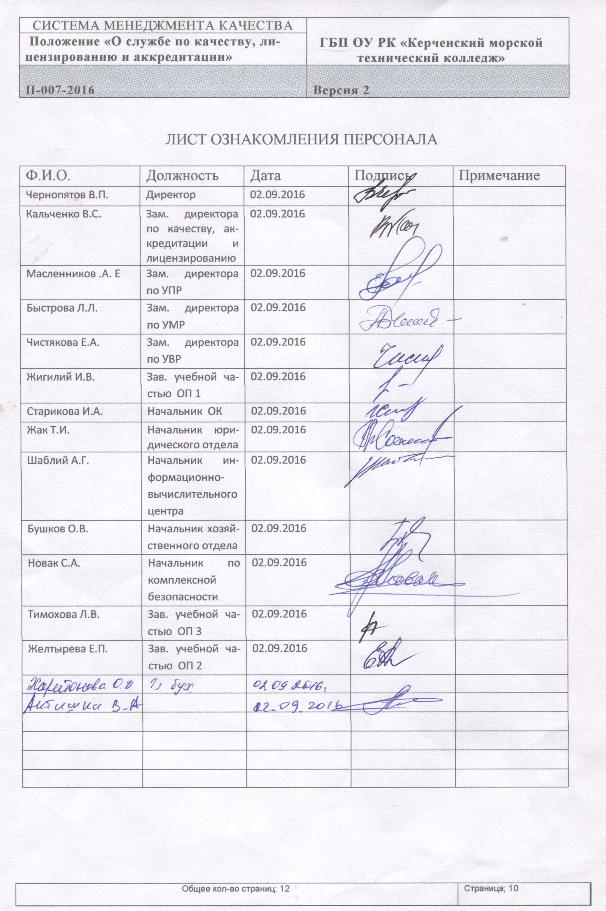 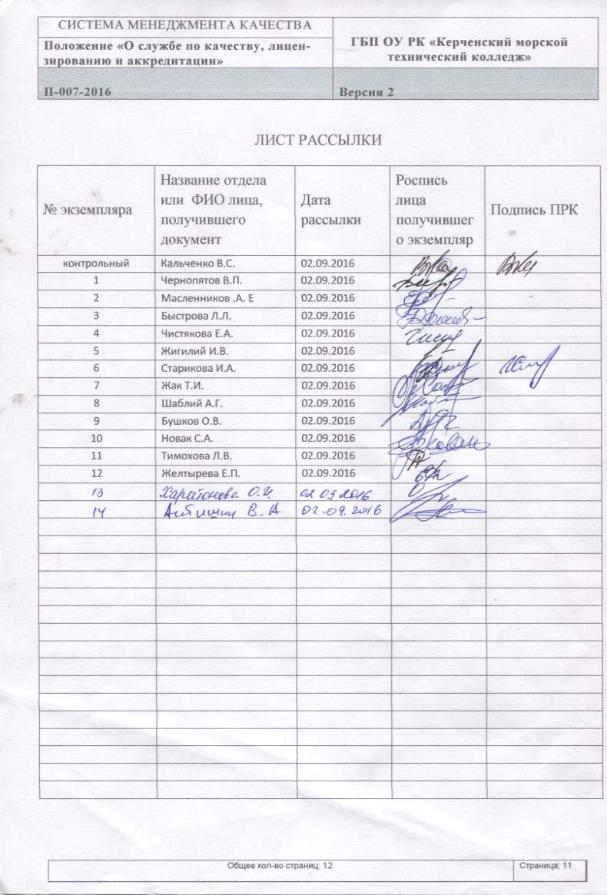 ЛИСТ ИЗМЕНЕНИЙ, ДОПОЛНЕНИЙ И РЕВИЗИЙ ДОКУМЕНТА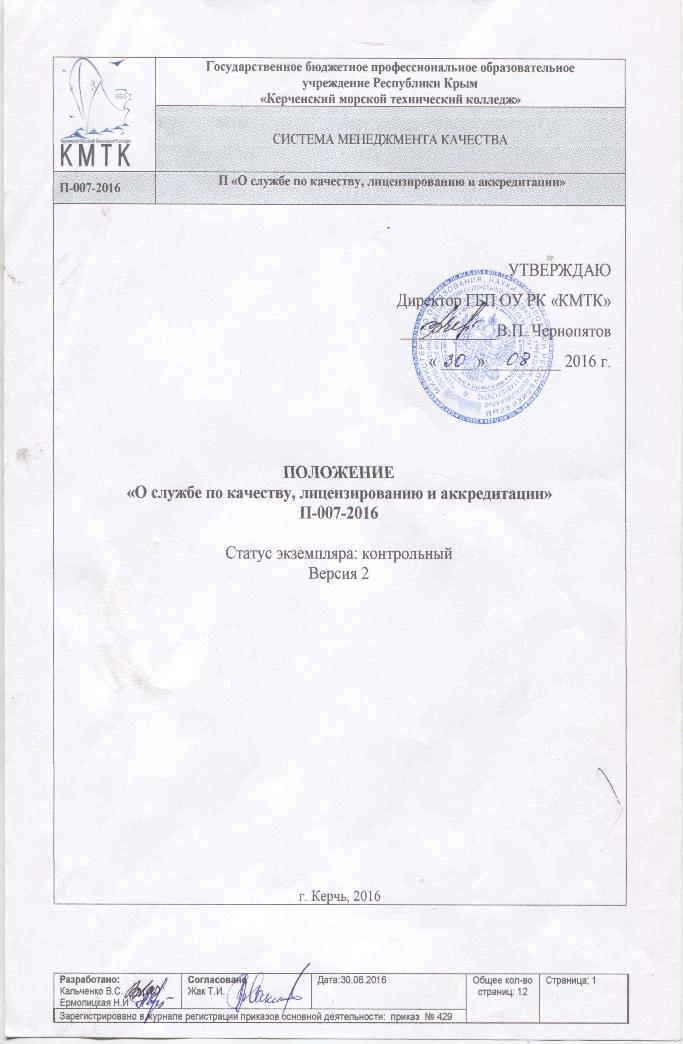 Государственное бюджетное профессиональное образовательноеучреждение Республики Крым«Керченский морской технический колледж»СИСТЕМА МЕНЕДЖМЕНТА КАЧЕСТВАП-007-2016 П «О службе по качеству, лицензированию и аккредитации»УТВЕРЖДАЮДиректор ГБП ОУ РК «КМТК»____________В.П. Чернопятов« ____ » _________ 2016 г.ПОЛОЖЕНИЕ«О службе по качеству, лицензированию и аккредитации»П-007-2016Статус экземпляра: контрольныйВерсия 2г. Керчь, 2016СОДЕРЖАНИЕ1.ОБЩИЕ ПОЛОЖЕНИЯ	32. ЦЕЛИ, ЗАДАЧИ И НАПРАВЛЕНИЯ ДЕЯТЕЛЬНОСТИ СЛУЖБЫ	43. ФУНКЦИИ СЛУЖБЫ	54.РУКОВОДСТВО И СТРУКТУРА СЛУЖБЫ	75. ПРАВА И ОБЯЗАННОСТИ СЛУЖБЫ	76. ОТВЕТСТВЕННОСТЬ	87. ВЗАИМОДЕЙСТВИЕ С ДРУГИМИ ПОДРАЗДЕЛЕНИЯМИ 	88 ОТЧЕТНОСТЬ И НОМЕКЛАТУРА ДЕЛ	9ЛИСТ ОЗНАКОМЛЕНИЯ ПЕРСОНАЛА	10ЛИСТ РАССЫЛКИ	11ЛИСТ ИЗМЕНЕНИЙ, ДОПОЛНЕНИЙ И РЕВИЗИЙ ДОКУМЕНТА	12УТВЕРЖДАЮДиректор ГБП ОУ РК «КМТК»____________В.П. Чернопятов« ____ » _________ 2016 г.ПОЛОЖЕНИЕ«О службе по качеству, лицензированию и аккредитации»П-007-2016Статус экземпляра: контрольныйВерсия 2г. Керчь, 2016СОДЕРЖАНИЕ1.ОБЩИЕ ПОЛОЖЕНИЯ	32. ЦЕЛИ, ЗАДАЧИ И НАПРАВЛЕНИЯ ДЕЯТЕЛЬНОСТИ СЛУЖБЫ	43. ФУНКЦИИ СЛУЖБЫ	54.РУКОВОДСТВО И СТРУКТУРА СЛУЖБЫ	75. ПРАВА И ОБЯЗАННОСТИ СЛУЖБЫ	76. ОТВЕТСТВЕННОСТЬ	87. ВЗАИМОДЕЙСТВИЕ С ДРУГИМИ ПОДРАЗДЕЛЕНИЯМИ 	88 ОТЧЕТНОСТЬ И НОМЕКЛАТУРА ДЕЛ	9ЛИСТ ОЗНАКОМЛЕНИЯ ПЕРСОНАЛА	10ЛИСТ РАССЫЛКИ	11ЛИСТ ИЗМЕНЕНИЙ, ДОПОЛНЕНИЙ И РЕВИЗИЙ ДОКУМЕНТА	12№ экземпляраДата внесения изменении, дополнений и проведения ревизийНомер листа/разделаКраткое содержание измененияДокумент на основании которого внесены измененияПодпись ПРК